BERI. TO  MO  NO  TI  MI  NI  JA  JE JI  JO  VA  VE  VI  KO  KI  KETOMI TONE NOTA MOTO NOVAKAJA KAJ TINE TAJA MAJAJAMA NEJA JANA VAJA VITA 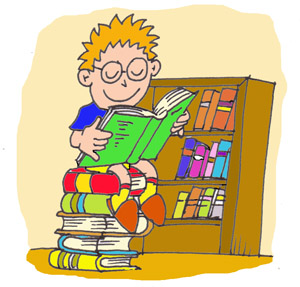 TIMI  IMA  NOVO KOLO.JANA  NIMA  AVTA.BERI. TO  MO  NO  TI  MI  NI  JA  JE JI  JO  VA  VE  VI  KO  KI  KETOMI TONE NOTA MOTO NOVAKAJA KAJ TINE TAJA MAJAJAMA NEJA JANA VAJA VITA TIMI  IMA  NOVO KOLO.JANA  NIMA  AVTA.BERI.TOMO IMA NOV  AVTO. MINA IMA NOVO KOLO. TO JE MOJA MAMI.VITA IMA TETO METO. NEJE NI TAM. KJE JE NIKA? KJE JE MOKA? KAJ IMA KATKA? VANE IN VITA TAVATA. TO JE NJENA MAMA NEVA. TOJE  TONE. TONE BERE.BERI.TOMO IMA NOV  AVTO. MINA IMA NOVO KOLO. TO JE MOJA MAMI.VITA IMA TETO METO. NEJE NI TAM. KJE JE NIKA? KJE JE MOKA? KAJ IMA KATKA? VANE IN VITA TAVATA. TO JE NJENA MAMA NEVA. TO JE TONE. TONE BERE.DEKLICA IN PAJACKIŽIVELA  JE  DEKLICA, KI  JE  BILA  ČISTO SAMA. ŠIVALA  JE  PISANE  PAJACE  IN JIH PRODAJALA.  RADA  JIH  JE  IMELA. VEČKRAT SE  JE IGRALA  Z  NJIMI.  NEKOČ  JE  HOTELA  IMETI  ŽIVEGA  PAJACA.  KO  JE  ŠIVALA,  SE  JE  ZBODLA  Z  OSTRO  ŠIVANKO. PAJACI  SO  OŽIVELI.  VSI  SO  BILI  ZELO  PRIDNI. 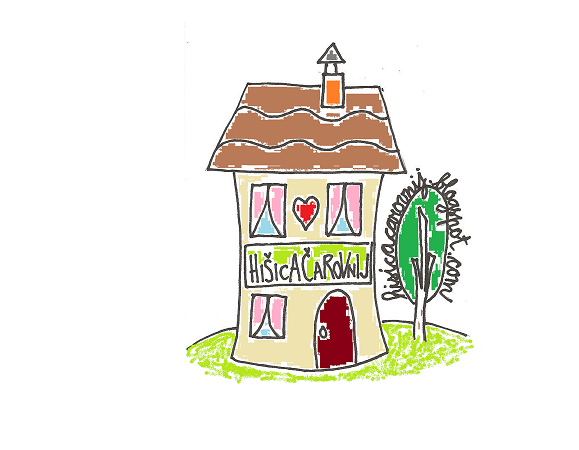 DEKLICI  SO  POMAGALI  V  HIŠI.  SKUPAJ  SO  ŠE  DOLGO  ŽIVELI  V  MAJHNI  HIŠICI.DEKLICA IN PAJACKIŽIVELA  JE  DEKLICA, KI  JE  BILA  ČISTO SAMA. ŠIVALA  JE  PISANE  PAJACE  IN JIH PRODAJALA.  RADA  JIH  JE  IMELA. VEČKRAT SE  JE IGRALA  Z  NJIMI.  NEKOČ  JE  HOTELA  IMETI  ŽIVEGA  PAJACA.  KO  JE  ŠIVALA,  SE  JE  ZBODLA  Z  OSTRO  ŠIVANKO. PAJACI  SO  OŽIVELI.  VSI  SO  BILI  ZELO  PRIDNI. DEKLICI  SO  POMAGALI  V  HIŠI.  SKUPAJ  SO  ŠE  DOLGO  ŽIVELI  V  MAJHNI  HIŠICI.